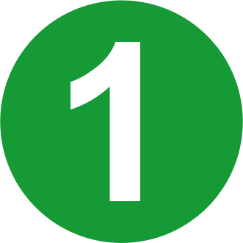 ПАО «ТНС энерго Ростов-на-Дону»                                                    от________________________________________________________                                                                                  (ФИО)          Паспорт_____________________№ ____________________________                                                    тел.__________________e-mail________________________________ЗАЯВЛЕНИЕПрошу открыть с    ___________     лицевой счёт/заключить письменный договор энергоснабжения	                            (дата)                                                                            (ненужное зачеркнуть)на объект: __________________________________________________________________________                                                                                                   (индивидуальный жилой дом, гараж, сарай, дача и т.п.)Общая площадь объекта __________ кв. м., в том числе жилая ____________ кв. м.Количество комнат___________________________________________________________.Оборудованный прибором учёта _________________  _____________________________.						(тип)			 (№ счетчика)Показания __________________________________________________________________.Количество проживающих граждан _________, зарегистрированных граждан __________,из них пенсионеров ___________________, инвалидов _____________________________.Категория семьи:    многодетная                    замещающая (дети-сироты)                    семья с детьми-инвалидами      одиноко проживающие пенсионерыСведения о направлениях потребления коммунальных услуг при использовании земельного участка и надворных построек:освещение           да          нет приготовление пищи для людей          да          нетприготовление кормов для скота         да          нетотопление         да          нетподогрев воды          да          нетполив             да          нетКопии следующих документов прилагаю:Паспорт;Право собственности на недвижимое имущество и земельный участок (договор аренды земли, разрешение на строительство), в том числе выписка из ЕГРП;Акт о технологическом присоединении или акт разграничения границ балансовой принадлежности сторон, согласованные с сетевой организацией (при наличии); Акт допуска прибора учета в эксплуатацию (при наличии) и техническая документация на прибор учёта (при наличии).Дополнительные документы для социальной нормы:Удостоверение пенсионера, справка об инвалидности;Справка органов социальной защиты, подтверждающая категорию семьи.Копия постановления органов местного самоуправления о признании дома ветхим, аварийным.Номер лицевого счета прошу направить на указанный e-mail Подключить бесплатную услугу «Электронная квитанция» Подтверждаю согласие на обработку персональных данных                                             ___________________/с текстом согласия ознакомлен на стенде информации / в папке для заявлений              (подпись)Подтверждаю согласие на предоставление контактной информации                                ___________________/с текстом согласия ознакомлен на стенде информации / в папке для заявлений                (подпись)Ответ на заявление в письменном виде не требуется                                        ___________________/	         (подпись)«___»_____________20__г. 		____________________/ ____________________/	                                                      	        (дата)	                                                     		                                (расшифровка подписи/ подпись)	